INFRARED INTERPRETER’S DAILY LOGIncident Name:Paola RidgeMT-FNF-000374IR Interpreter:Tammy Hocutthocut@fs.fed.usLocal Dispatch Phone:Kalispell406-758-5260Interpreted Size:751 acresGrowth last period:7 acresFlight Time:2337 MDTFlight Date:8/29/2018Interpreter location: Jasper, ARInterpreter phone: 870-446-5878 (Landline)870-365-2810 (Cell)GACC IR Liaison: Tim Stauffer GACC IR Liaison Phone:406-529-6366National Coordinator:Jan JohnsonNational Coord. Phone:208-387-5900Ordered By:Bradly Jonston 480-296-5336kgaiz@firenet.govA Number:A-22Aircraft/Scanner System:N144Z/PhoenixPilots/Techs:Johnson/Boyce/KuenziIRIN Comments on imagery:  One imagery flight line covering entire fire – good imagery.IRIN Comments on imagery:  One imagery flight line covering entire fire – good imagery.Weather at time of flight:clearFlight Objective:Map heat perimeter, intense heat,scattered heat, and isolated heatDate and Time Imagery Received by Interpreter:  0013 MDT 8/30/2018Date and Time Imagery Received by Interpreter:  0013 MDT 8/30/2018Type of media for final product:PDF maps, zipped shapefiles, IR log, and KMZ filesDigital files sent to:https://ftp.nifc.gov/public/incident_specific_data/n_rockies/2018_fires/2018_PaolaRidge/IR/20180830/email: kgaiz@firenet.govType of media for final product:PDF maps, zipped shapefiles, IR log, and KMZ filesDigital files sent to:https://ftp.nifc.gov/public/incident_specific_data/n_rockies/2018_fires/2018_PaolaRidge/IR/20180830/email: kgaiz@firenet.govDate and Time Products Delivered to Incident:0044 MDT 8/30/2018Date and Time Products Delivered to Incident:0044 MDT 8/30/2018Type of media for final product:PDF maps, zipped shapefiles, IR log, and KMZ filesDigital files sent to:https://ftp.nifc.gov/public/incident_specific_data/n_rockies/2018_fires/2018_PaolaRidge/IR/20180830/email: kgaiz@firenet.govType of media for final product:PDF maps, zipped shapefiles, IR log, and KMZ filesDigital files sent to:https://ftp.nifc.gov/public/incident_specific_data/n_rockies/2018_fires/2018_PaolaRidge/IR/20180830/email: kgaiz@firenet.govComments /notes on tonight’s mission and this interpretation:I started my interpretation from infra-red heat perimeter dated 08/29/2018 with a starting acreage of 744.  New heat perimeter is 751 acres – Growth of 7 acres.In the follow maps - Yellow is 8/29/2018’s IR heat perimeter.  Red line is current IR heat perimeter.Small amount of growth on the north part of the fire in section 33 – just west of the Quarry.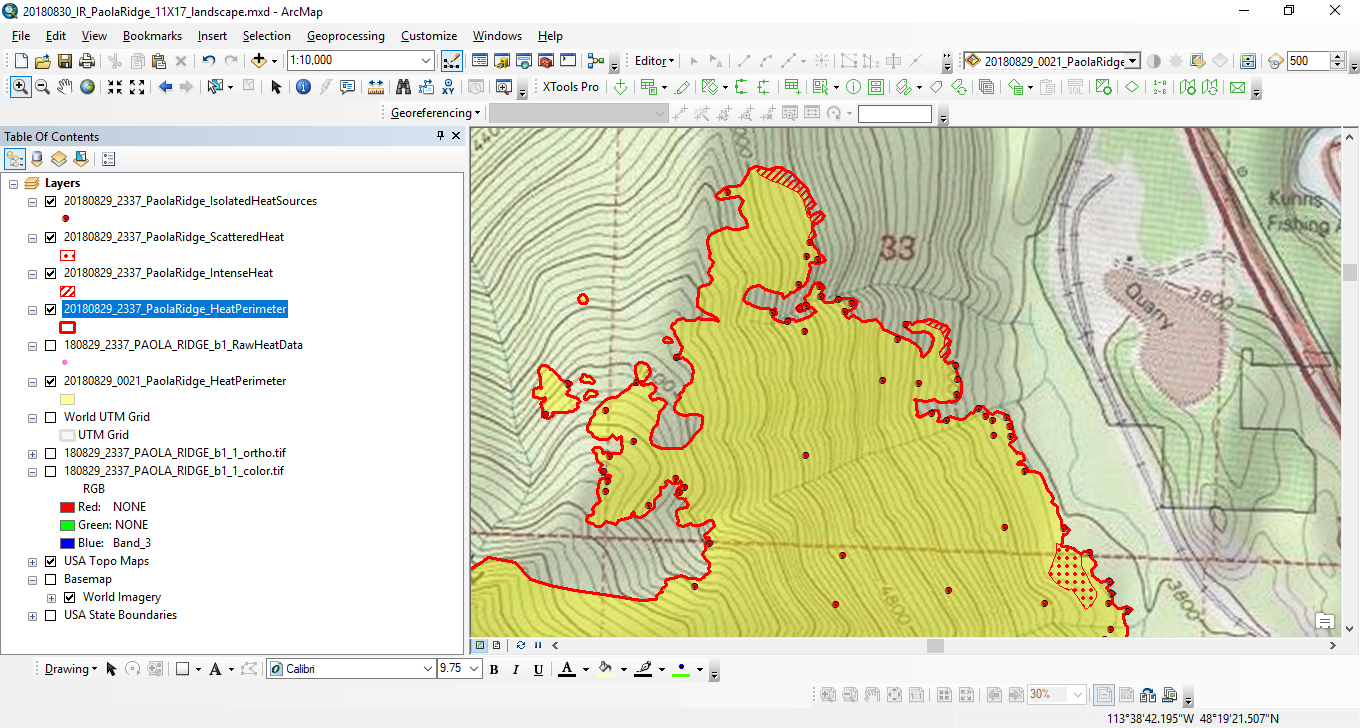 Growth on the east / southeast side of the fire including growth in separate heat polygon in section 4.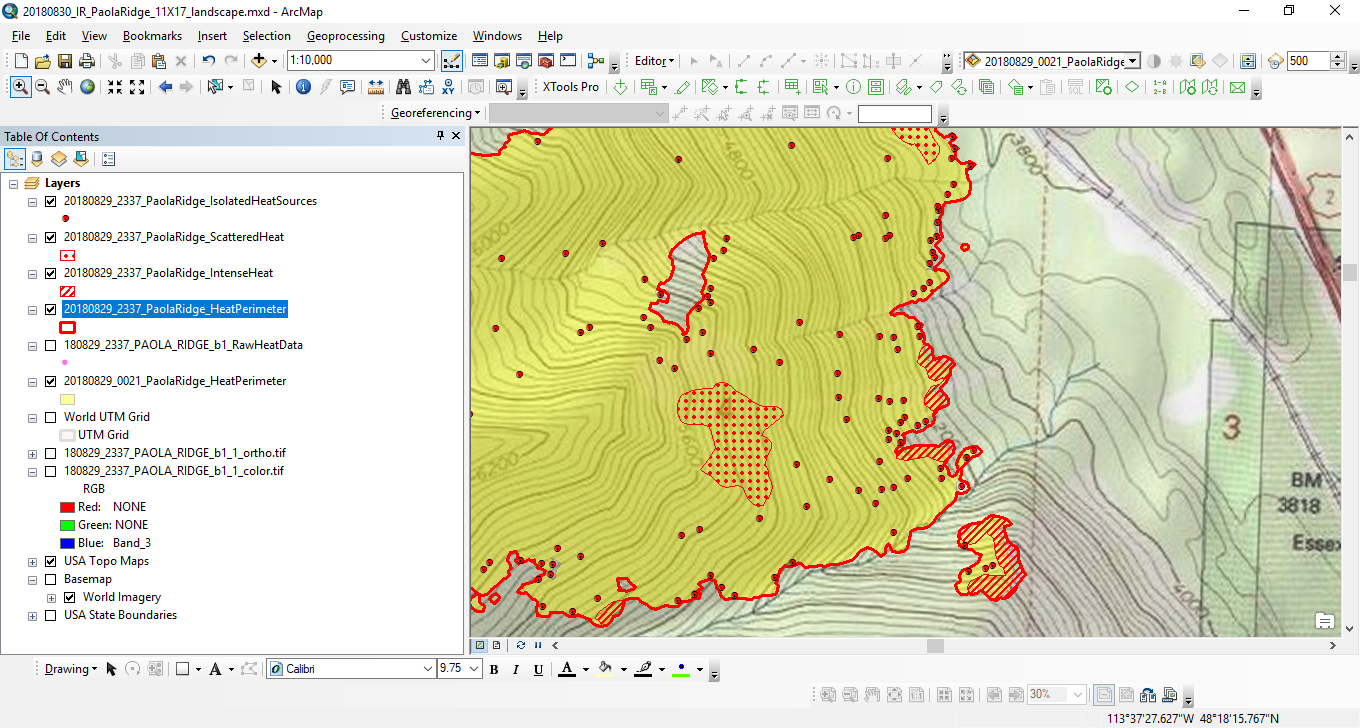 A few isolated heat sources within the interior of the fire on the west half.  Most activity was on the eastern half of the fire.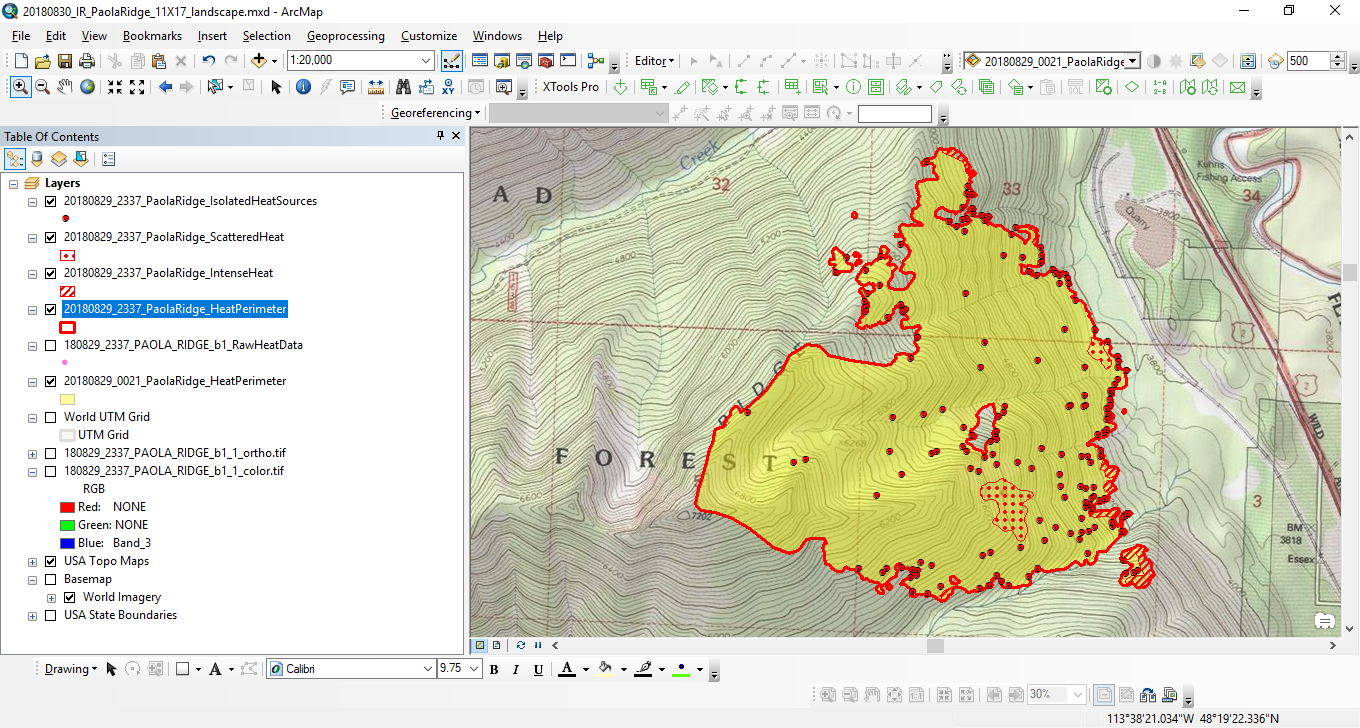 Comments /notes on tonight’s mission and this interpretation:I started my interpretation from infra-red heat perimeter dated 08/29/2018 with a starting acreage of 744.  New heat perimeter is 751 acres – Growth of 7 acres.In the follow maps - Yellow is 8/29/2018’s IR heat perimeter.  Red line is current IR heat perimeter.Small amount of growth on the north part of the fire in section 33 – just west of the Quarry.Growth on the east / southeast side of the fire including growth in separate heat polygon in section 4.A few isolated heat sources within the interior of the fire on the west half.  Most activity was on the eastern half of the fire.Comments /notes on tonight’s mission and this interpretation:I started my interpretation from infra-red heat perimeter dated 08/29/2018 with a starting acreage of 744.  New heat perimeter is 751 acres – Growth of 7 acres.In the follow maps - Yellow is 8/29/2018’s IR heat perimeter.  Red line is current IR heat perimeter.Small amount of growth on the north part of the fire in section 33 – just west of the Quarry.Growth on the east / southeast side of the fire including growth in separate heat polygon in section 4.A few isolated heat sources within the interior of the fire on the west half.  Most activity was on the eastern half of the fire.Comments /notes on tonight’s mission and this interpretation:I started my interpretation from infra-red heat perimeter dated 08/29/2018 with a starting acreage of 744.  New heat perimeter is 751 acres – Growth of 7 acres.In the follow maps - Yellow is 8/29/2018’s IR heat perimeter.  Red line is current IR heat perimeter.Small amount of growth on the north part of the fire in section 33 – just west of the Quarry.Growth on the east / southeast side of the fire including growth in separate heat polygon in section 4.A few isolated heat sources within the interior of the fire on the west half.  Most activity was on the eastern half of the fire.